Arbeitsblatt: Aufbau des Ohres Beschriftet das Modell des Ohres mit Hilfe der eingeführten Fachbegriffe. 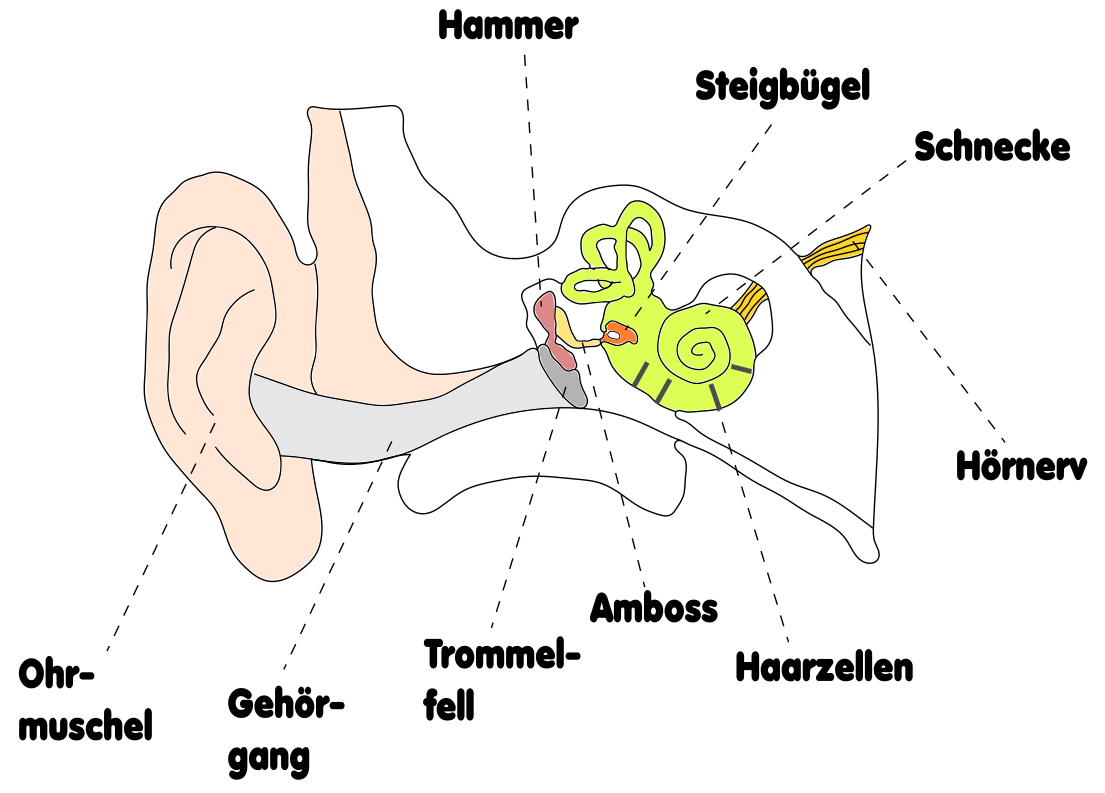 